    Правила участия питомцев из приютов
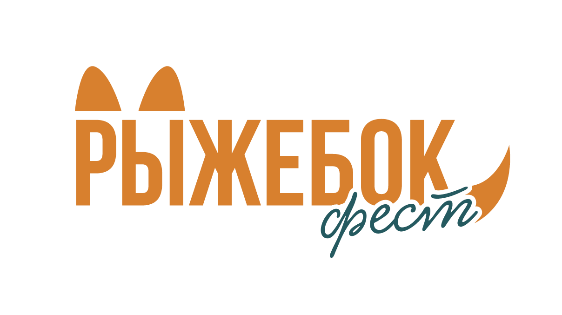 
     Правила для собак:

Требования к животным:
- Возраст участников должен быть не менее 3 месяцев.
- Собаки должны быть социализированы, приучены к поводку, доброжелательны к детям, послушны и не проявлять агрессию к другим животным.
- Все животные старше 7 месяцев должны быть стерилизованы или кастрированы.
- Собаки должны быть вакцинированы от бешенства и инфекционных заболеваний, а также обработаны от блох, клещей и гельминтов.
- Животные должны быть чистыми, вымытыми и не иметь запаха приюта.
- Особое внимание уделяется чистоте глаз и ушей; ветеринарный контроль будет тщательно проверять состояние животных. Если ветеринар сочтет состояние неудовлетворительным, животное не будет допущено к участию.

Необходимые вещи:
- У каждой собаки должен быть жетон с контактной информацией опекуна (не капсула!).
- Шлейка и поводок должны быть в хорошем состоянии, без повреждений.
- Еда для животных должна быть с собой, вода доступна из-под крана.
- Можно взять пледики для собак в качестве подстилок, но не приносите большие лежаки.
- На каждую собаку должен быть один опекун, который сможет рассказать о ней.
- Все животные должны иметь ветеринарный паспорт с прививками и отметками об обработках, полностью заполненной первой страницей. Если документы вызывают сомнения, организаторы могут снять животное с участия.

     Правила для кошек:

Требования к животным:
- Возраст участников должен быть не менее 3 месяцев.
- Кошки должны быть социализированы, доброжелательны к детям и другим животным, общительны.
- Все животные старше 7 месяцев должны быть стерилизованы или кастрированы.
- Кошки должны быть вакцинированы от бешенства и инфекционных заболеваний, а также обработаны от блох, клещей и гельминтов.
- Животные должны быть приучены к лотку.- Животные должны быть чистыми, вымытыми и не иметь запаха приюта.
- Особое внимание уделяется чистоте глаз и ушей; ветеринарный контроль будет тщательно проверять состояние животных. Если ветеринар сочтет состояние неудовлетворительным, животное не будет допущено к участию.

Необходимые вещи:
- Кошки должны находиться в ваших клетках.
- С собой необходимо иметь: клетку, лоток, наполнитель, миски, еду, пеленку, шлейку.
- Столы и стулья предоставляются организаторами: на каждые 4 кошки – 1 стол размером 180х60 см. Рассчитывайте размеры клеток, чтобы все поместилось.
- На каждые 4 кошки должен быть один опекун, который сможет рассказать о них.
- Все животные должны иметь ветеринарный паспорт с прививками и отметками об обработках, полностью заполненной первой страницей. Если документы вызывают сомнения, организаторы могут снять животное с участия.

    Правила пристройства животных:

- За невыполнение какого-либо пункта фонд-организатор оставляет за собой право отказать в участии в фестивале.
- Проведите собеседование с потенциальным хозяином.
- Опекун обязан предупредить потенциальных хозяев обо всех особенностях характера, здоровья и поведения животного, чтобы минимизировать риск возврата, который является большим стрессом для животных.
- Проведите потенциального хозяина на собеседование с зоопсихологом - Проведите его на оформление договора.
- Все животные отдаются строго по договору.
- Проведите его на сцену для получения подарков от партнеров и для фото.В день проведения фестиваля необходимо пройти регистрацию и ветеринарный контроль для питомцев из приютов

Ветеринарный контроль будет обеспечен в два этапа для питомцев, которые прибывают в разные смены:

1. Первая смена:
- Первая партия питомцев прибывает на выставку с 10:00 до 14:00.
- Ветеринарный контроль для этой партии проводится в 10:00.

2. Вторая смена:
- Вторая партия питомцев прибывает на выставку с 14:00 до 19:00.
- Ветеринарный контроль для этой партии проводится в 14:00.

Если ваш питомец готов присутствовать на выставке полный день, то достаточно пройти один ветеринарный контроль.